Life Sciences 11				Microbiology: Viruses				Date:Objectives - By the end of the lesson you should be able to:Classify viruses as living or non-living  Describe the structure of a virus Explain how a virus infects a host Compare and contrast the lytic and lysogenic cycles of viral reproduction Describe different types of viruses Explain human responses to viral infectionsIntroductionViruses are not included in any of the Domains or Kingdoms of life. Why?The 8 Characteristics of Life (Review)1. All life is made up of at least one or more ____________________2. All life must obtain and use ____________________________ (metabolism)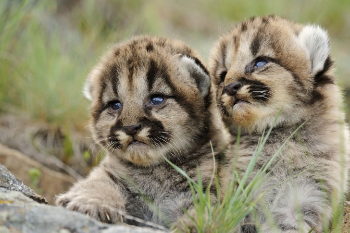 3. All life grows – increasing its biomass as it develops	4. All life reproduces ____________________________5. All life responds to its environment6. All life adapts - ____________________________ to survive in its environment over generations7. All life maintains ___________________________________ (stable internal environment)8. All life is based on a universal ________________Viruses…..Life?They ______________________ all of the characteristics of life Viruses are not cells and do not contain ____________________ or any other ___________________They can’t do any of the chemistry of life (_________________________) by themselvesThey can be _______________________________________ rehydrated, and still be infectiousViruses contain _________________________ …which can mutate and evolve just like ours!Viruses cause diseases which can be contagiousViruses can reproduce, ______________________________ - they force a host cell to help!So what are viruses?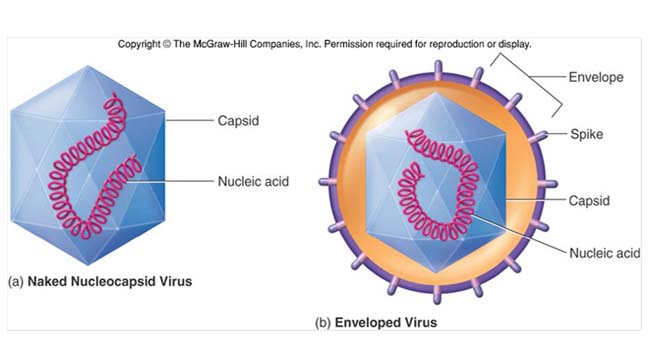 They are very tiny particles (seen only with an electron microscope) that have some of the properties of lifeDefinition: an infective agent that typically consists of a ___________________                        ______________________________, is too small to be seen by light microscopy, and is able to multiply only within the _________________________________________________. Discovery of Viruses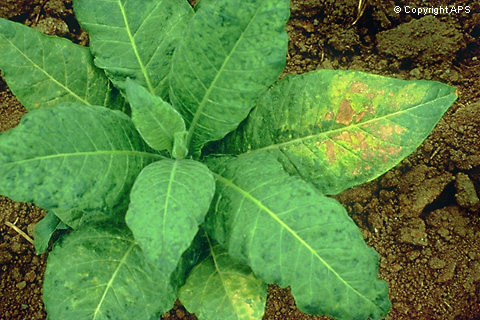 By Dimitre Ivanowski - experimented with Tobacco Mosaic Disease Knew a pathogen was involved but couldn’t see it!Did 3 experimentsExperiments:1: Extracted juice from diseased leaves and spread on healthy leaves	-  Healthy leaves became diseased2: Boiled the diseased juice then placed it on healthy leaves	- Healthy leaves did NOT become diseased 3: Passed the unboiled diseased juice through a fine porcelain filter (too small for any life, even smallest bacteria, to get through) then place filtrate onto healthy leaves 	- Healthy leaves became diseased!Martinus BeijerinckSuggested that ______________________________ in the juice caused the diseaseCalled these particles ___________________Wendell Stanley's Experiment:Left the filtrate sitting out overnight and water evaporated away and ______________________ formed. Added water back to dissolve the crystals and placed this solution on healthy leaves	- _______________________________________Experimental Conclusions:Ivanowski								Stanley1. Disease was ______________________		Disease caused by something ___________ 2. Disease was caused by ____________________ 		because it could be crystallized and all life 3. Disease caused by a ________________________ 	dies without waterVirus StructureAll consist of a _______________________________________ called a (________________________) surrounding a ___________________________All are _________________________________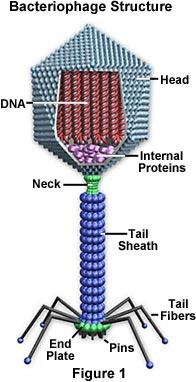 Structure of viruses are highly variable but all have the same basic layout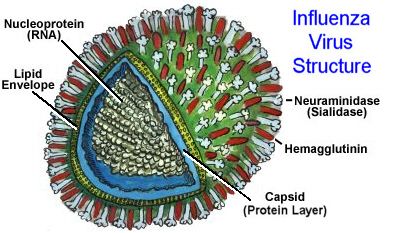 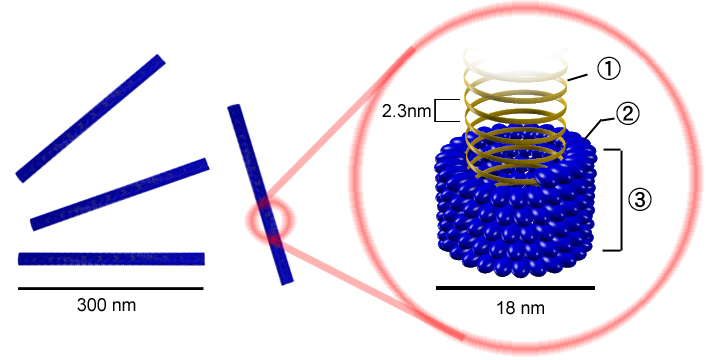 How do viruses infect?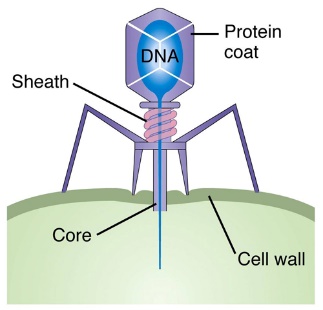 The virus lands on the cell then pierces its cell wall with its tail and ________________________________The now empty virus coat is useless - like an empty egg shell"Life" Cycles:1. The_____________________________This results in the death of the host cell by ________ (to burst) as the virus uses the host cell to make copies of itself2. The ______________________________  This results in the ______________________________ __________________________________ - The new genes are called a _________________________ (provirus if inserted into a human)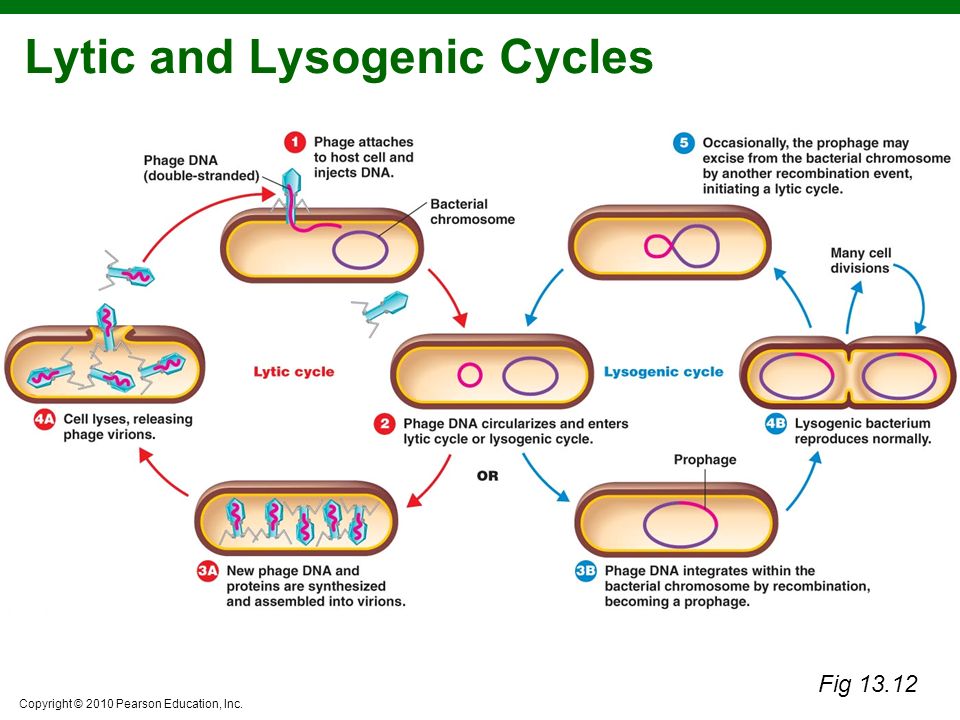 Viral DiversityViruses can use either _______________ or ___________________ as their genetic materialTwo examples of viral diversity are ________________________ and _____________________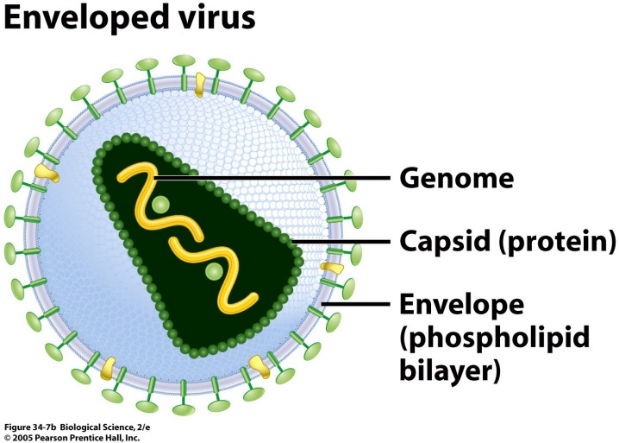 Enveloped VirusesSome viruses have an outer membrane (captured from past host) called a _______________________Helps them enter host cell by fusing envelope to cell membrane – acts like _________________________(Ex: HIV, chickenpox)Retro VirusesRNA ________________________________________________ (Ex: HIV)__________ quickly due to being _______________________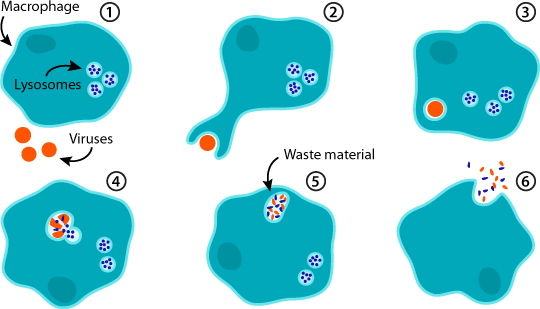 Responses to Viral Infections1. __________________________The host’s white blood cells can “_____”  the virus particle by engulfing and destroying it with enzymes in their lysosomes.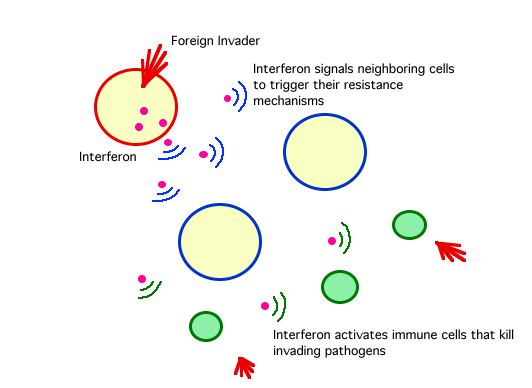 2. Immune System ResponseA. _________________________:A protein made by an infected host cell before it dies________________________ to defend against the virus______________________________________ to kill virus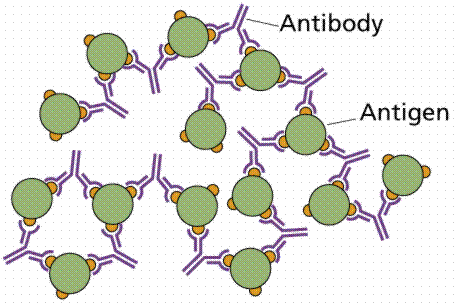  B. _________________________:Highly specific proteins made by white blood cellsAttach to virus, ______________________________                                                                  (deactivating them) and making them easy to be destroyed by other WBC.Can You … … classify viruses as living or non-living? … describe the structure of a virus?… explain how a virus infects a host?… compare and contrast the lytic and lysogenic cycles of viral reproduction?… describe different types of viruses?… explain human responses to viral infections?